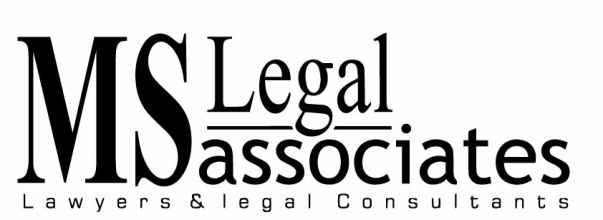                             COPYRIGHT REQUEST FORMPlease fill in the below information and email us to process your application.    Please forward application form to:       contact@mslegalassociates.in                                                              88 6777 6777                                                www.mslegalassociates.in  S.No.ParticularsDetailsTitle of the CopyrightApplicant Name(Company/Firm/Trust/Individual)Address of the applicantType of OrganizationName(s) of Proprietor /All Partners /All Directors /All TrusteesNature of material required to be registered Artistic work/ Logo/ Punch line/ Computer Software / Literally material /Cinematograph Film / Musical Work/ Web site, Web ContentsProviding the above in the form of Compact Disc (CD) / Video Cassette / Printout / Names, Residential addresses & Designation of  all persons involved in development / writing of the above/authorLanguage of the workDate, Month  & Year of  Publication  in IndiaPlace, where the artistic work will be usedWork is Published or UnpublishedContact No.E Mail Id.